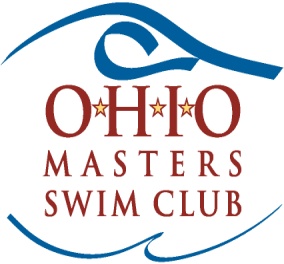 O*H*I*O MASTERS 2015 PENTATHLON (SCY) SWIM MEETAKRON GENERAL   - NORTH4300 Allen Road, ,   Sunday, November 1, 2015USMS SANCTION:  # 185-S00_DATES		Warm-ups:  9:00 a.m.  Deck entries until 9:30 a.m  Meet:  10:00 a.m.POOL 	The natatorium  is a premier facility built in 2007.  The pool has six lanes (25 yards) with anti-turbulent lane lines along with a spa and leisure pool.  It is used by the Stow-Munroe Falls High School Swim Team along with the O*H*I*O Masters Akron General  workout group.  Five of the six lanes will be used for the meet with the sixth lane available for warm ups and cool downs.  LOCATION	The natatorium  is part of a state of the art, 96,400 square foot fitness and health center.   A good description of this facility is found at www.aquaticsintl.com/2008/dreamdesigns/akron.html.   Directions from Route 8 South:  Traveling on Route 8 South, exit at Steels Corners Road.  Take a left and go over the bridge.  Turn left on .  The  is located at .  Directions Traveling  on Route 8 North:  Exit at Steels Corners Road.  Take a right.  Turn left on .  Directions from 77 South/North:  Traveling on 77, merge onto Route 8 North.  On Route 8 North, exit at Steels .  Take a right.  Turn left on .From 271 South:  Traveling on 271 South, exit to Route 8 South.  Follow Route 8 South.  Directions Above ELIGIBILITY 	2015 U.S. Masters Swimming rules will govern conduct of the meet.  Because of insurance requirements, all swimmers must be registered with U.S. Masters Swimming for 2015.  If not registered, swimmers can register online with USMS after the entry due date or at the meet, but swimmers must be USMS registered before swimming any events.  The USMS Release of Liability must be signed electronically during online meet entry or must be signed on paper for mailed entries.  Please provide a copy of your USMS card with mailed entries.   DEADLINES	Online registration is offered on ClubAssistant.com.  Online entries will close at NOON on Saturday, October 31, 2015.  Paper entries must be received by the Meet Director by Wednesday, October 28, 2015.  Deck entries will be accepted until 9:30 a.m. on November 1, 2015.   ENTRIES          	ONLINE ENTRIES					PAPER ENTRIESFEES	O*H*I*O Masters Members: $25.00			O*H*I*O Masters Members: $30.00		Non-O*H*I*O: $35.00 				Non-O*H*I*O: $40.00			All DECK Entries: $50.00				Relays are free.				Online entries are paid by credit card to ClubAssistant.com and your credit card will be charged by "ClubAssistant.com Event Billing" for this swim meet.  For mailed entries, make checks payable to O*H*I*O Masters Swim Club and mail to Meet Director, .  Online entries are cost effective and strongly recommended.  		AGE GROUPS  Age of competitor on November 1, 2015 will determine age group.  Age groups are: 18-24, 25-29, 30-34, . . . , 80-84, 		85-89, etc.  For relays:  age group is determined by the age of the youngest swimmer: 18+, 25+, 35+, 45+, etc. AWARDS         To be eligible for the Pentathlon Award, swimmer must compete in all 5 of the mini or all 5 of the maxi pentathlon                             events. There will be a high-point Pentathlon award given for each age and gender group based on a total time in the 5 events.  Ribbons will be given for those who want them for individual events and who do not win the pentathlon.  Results will be  posted on www.ohiomasters.com usually within a day or two.  SEEDING	Heats formed by submitted times, regardless of age or sex, and progress from fast to slow to "No Time" and 			deck entries.MEET DIRECTORS   Kevin McCardle and Tom Gorman	MAIL IN ENTRY FORMO*H*I*O MASTERS PENTATHLON SWIM MEET - SHORT COURSE 25 YARDS - NORTHNovember 1, 2015USMS SANCTION:  # 185-S00_NAME _______________________________ SEX ___   AGE ON Nov. 1, 2015 ____  BIRTHDATE ___________ ___ ZIP _______PHONE __________________ TEAM _______ or UNattached ____ USMS #_______________  (with copy of card)Enter one Pentathlon Event - either the Mini-Pentathlon (50’s with the 100 yard IM) or the Maxi-Pentathlon (100’s with the 200 yard IM).  You can also swim individual events if you do not wish to swim the Pentathlon. (maximum of 5 events)  Please enter seed times or "No Time." for each of your events.ENTRY FEES:	Paper Entry O*H*I*O Masters Member				$30.00	=   ______  		Paper Entry NON - O*H*I*O Masters Member			$40.00	=   ______		ALL DECK Entries							$50.00  =   ______		Deadline :  Deadline for Online Entries is Noon, Saturday, October 31, 2015. Paper entries must be received by Wednesday, October 28, 2015. For paper entries make checks payable to:   O*H*I*O MASTERS SWIM CLUB.  Mail to:   Meet Director, Release by Participant from Liability: I, the undersigned participant, intending to be legally bound, hereby certify that I am physically fit and have not been otherwise informed by a physician. I acknowledge that I am aware of all the risks inherent in Masters Swimming (training and competition), including possible permanent disability or death, and agree to assume all of those risks. AS A CONDITION OF MY PARTICIPATION IN THE MASTERS SWIMMING PROGRAM OR ANY ACTIVITIES INCIDENT THERETO, I HEREBY WAIVE ANY AND ALL RIGHTS TO CLAIMS FOR LOSS OR DAMAGES, INCLUDING ALL CLAIMS FOR LOSS OR DAMAGES CAUSED BY THE NEGLIGENCE,ACTIVE OR PASSIVE, OF THE FOLLOWING:  UNITED STATES MASTERS SWIMMING, INC., THE LOCAL MASTERS SWIMMING COMMITTEES, THE CLUBS, HOST FACILITIES, MEET SPONSORS, MEET COMMITTEES, OR ANY INDIVIDUALS OFFICIATING AT THE MEETS OR SUPERVISING SUCH ACTIVITIES.  In addition, I agree to abide by and be governed by the rules of USMS.Signature ____________________________________  Date  _____________________Sanctioned by  LMSC for USMS,Inc. # 185-S00_SEEDTIME / BEST GUESS#                 EVENTMINI-PENTATHLONMAXI-PENTATHLON150 BUTTERFLY2100 BUTTERFLY350 BACKSTROKE4100 BACKSTROKE15 MINUTE BREAK / WARM UP550 BREASTSTROKE6100 BREASTSTROKE750 FREESTYLE8100 FREESTYLE15 MINUTE BREAK / WARM UP9100 INDIVIDUAL MEDLEY10200 INDIVIDUAL MEDLEY10 MINUTE BREAK / WARM UP10 MINUTE BREAK / WARM UP10 MINUTE BREAK / WARM UP11200 MEDLEY RELAY12400 MEDLEY RELAY